§228.  Application of provisions1.  Firecrackers and pyrotechnical ship or railway signals.  Firecrackers and pyrotechnical ship or railway signals are included and classed as fireworks, but sections 222, 224 and 225 do not apply to the storage of pyrotechnical ship or railway signals nor to the discharge, firing or exploding of the signals when used for the protection of life and property.[PL 1985, c. 23, §2 (NEW).]2.  Exceptions.  This chapter does not apply:A.  To any article named in this chapter to be shipped directly out of the State;  [PL 1985, c. 23, §2 (NEW).]B.    [PL 1999, c. 671, §7 (RP).]C.  To the sale of flares, lanterns or fireworks for use by railroads, railways, boats, motor vehicles or other transportation agencies, or other activity lawfully permitted or required to use any or all of the articles named in this chapter for signal purposes, illumination or otherwise;  [PL 1985, c. 23, §2 (NEW).]D.  To the sale or use of blank cartridges for signal or ceremonial purposes in athletics or sports;  [PL 1999, c. 671, §8 (AMD).]E.  To experiments at a factory for explosives;  [PL 1985, c. 23, §2 (NEW).]F.  To the sale of blank cartridges for use by the militia or any organization of war veterans or other organizations authorized by law to parade in public a color guard armed with firearms;  [PL 1985, c. 23, §2 (NEW).]G.  In teaching the use of firearms; or  [PL 1999, c. 671, §9 (AMD).]H.  To the sale of shells for firearms, cartridges, gunpowder and explosives for the purpose of any legal use of firearms.  [PL 1999, c. 671, §9 (AMD).]I.    [PL 1999, c. 671, §10 (RP).][PL 1999, c. 671, §§7-10 (AMD).]SECTION HISTORYPL 1985, c. 23, §2 (NEW). PL 1999, c. 671, §§7-10 (AMD). The State of Maine claims a copyright in its codified statutes. If you intend to republish this material, we require that you include the following disclaimer in your publication:All copyrights and other rights to statutory text are reserved by the State of Maine. The text included in this publication reflects changes made through the First Regular and First Special Session of the 131st Maine Legislature and is current through November 1, 2023
                    . The text is subject to change without notice. It is a version that has not been officially certified by the Secretary of State. Refer to the Maine Revised Statutes Annotated and supplements for certified text.
                The Office of the Revisor of Statutes also requests that you send us one copy of any statutory publication you may produce. Our goal is not to restrict publishing activity, but to keep track of who is publishing what, to identify any needless duplication and to preserve the State's copyright rights.PLEASE NOTE: The Revisor's Office cannot perform research for or provide legal advice or interpretation of Maine law to the public. If you need legal assistance, please contact a qualified attorney.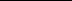 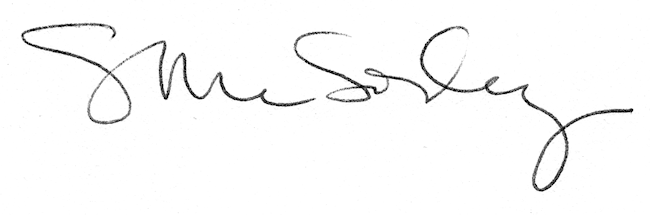 